ЧЕРКАСЬКА МІСЬКА РАДА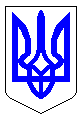 ЧЕРКАСЬКА МІСЬКА РАДАВИКОНАВЧИЙ КОМІТЕТРІШЕННЯВід 07.04.2020 № 280Про  встановлення  розміру внеску за встановлення вузла комерційного обліку централізованого водопостачання власникам (співвласникам) будівлі, яка приєднана до інженерних мереж КП «Черкасиводоканал»              Відповідно до статті 28 Закону України “Про місцеве самоврядування в Україні”,  пункту 2 частини 3 статті 4 Закону України «Про житлово-комунальні послуги», Закону України «Про комерційний облік теплової енергії та водопостачання», Наказу Міністерства регіонального розвитку, будівництва та житлово-комунального господарства України від 05.06.2018 № 129 «Про затвердження методики визначення розміру внесків за встановлення, обслуговування та заміну вузлів комерційного обліку та їх розподілу між споживачами комунальних послуг, власниками (співвласниками) приміщень, обладнання індивідуальними системами опалення та/або гарячого водопостачання», розглянувши звернення директора комунального підприємства «Черкасиводоканал» Овчаренка С.В. (лист від 27.02.2020 № 987/16), виконавчий комітет Черкаської міської радиВИРІШИВ:          1. Встановити розмір внесків за встановлення вузла комерційного обліку централізованого водопостачання власникам (співвласникам) будівель м.Черкаси, які приєднані до інженерних мереж комунального підприємства «Черкасиводоканал» Черкаської міської ради згідно з додатком.          2. Начальнику відділу інформаційного забезпечення управління інформаційної політики Крапиві Ю.Б. оприлюднити це рішення в засобах масової інформації.3. Контроль за виконанням рішення покласти на директора департаменту житлово-комунального комплексу Яценка О.О.Міський голова 						                        А.В. БондаренкоДодаток  ЗАТВЕРДЖЕНОрішення виконавчого комітетуЧеркаської міської ради від ___________ №_____Директор департаменту економіки та розвитку                                                                    І.І. УдодРозмір внеску за встановлення вузлів комерційного обліку централізованого водопостачання для власників (співвласників) приміщень будівліРозмір внеску за встановлення вузлів комерційного обліку централізованого водопостачання для власників (співвласників) приміщень будівліРозмір внеску за встановлення вузлів комерційного обліку централізованого водопостачання для власників (співвласників) приміщень будівліРозмір внеску за встановлення вузлів комерційного обліку централізованого водопостачання для власників (співвласників) приміщень будівлі№п/пАДРЕСА Кількість приміщеньРозмір внеску за встановлення (грн. з ПДВ)Розмір внеску за встановлення (грн. з ПДВ)№п/пАДРЕСА Кількість приміщеньВсього на будинок за 1 рікна 1 приміщення, №п/пАДРЕСА Кількість приміщеньВсього на будинок за 1 рікза 1 квартал123451вул. Гетьмана Сагайдачного, 22310225408,12352,892.вул. Олексія Панченка, 97225204,37247,10Розрахунок внеску за встановлення вузла комерційного облікуРозрахунок внеску за встановлення вузла комерційного облікуРозрахунок внеску за встановлення вузла комерційного облікуРозрахунок внеску за встановлення вузла комерційного облікуРозрахунок внеску за встановлення вузла комерційного облікуАдреса, вулиця                                                                                      Гетьмана СагайдачногоАдреса, вулиця                                                                                      Гетьмана СагайдачногоАдреса, вулиця                                                                                      Гетьмана СагайдачногоАдреса, вулиця                                                                                      Гетьмана СагайдачногоАдреса, вулиця                                                                                      Гетьмана Сагайдачного223223223223223№ з/пПоказникКод рядкаВстановлення вузла (вузлів) комерційного облікуВстановлення вузла (вузлів) комерційного обліку№ з/пПоказникКод рядкаусього будинок, грнгрн/ приміщенняАБВ121Планована виробнича собівартість, усього, у тому числі:121003,72291,721.1.Прямі матеріальні витрати, усього, у тому числі:219679,6273,331.1.1витрати на придбання вузла (ів) комерційного обліку319031,92264,331.1.2витрати на придбання допоміжного обладнання та матеріалів 41.1.3витрати на засоби дистанційного передання результатів вимірювання51.1.4витрати на придбання вузлів комерційного обліку, що входитимуть до обмінного фонду 61.1.5витрати на придбання матеріалів та додаткового обладнання, необхідного для забезпечення обліку води у будівлі, встановлення обслуговування та заміни вузлів комерційного обліку 71.1.6витрати на придбання паливно-мастильних матеріалів81.1.7інші прямі матеріальні витрати, пов’язані із встановленням (заміною) у будівлі (чи біля будівлі) вузла комерційного обліку .9647,689,001.2Прямі витрати на оплату праці, усього, у тому числі:10986,5913,701.2.1прямі витрати на оплату праці (заробітна плата та інші виплати працівникам, безпосередньо залученим до робіт із встановлення, обслуговування та заміни вузлів комерційного обліку у будівлі)11986,5913,701.3Інші прямі витрати, усього, у тому числі:12217,053,011.3.1єдиний внесок на загальнообов’язкове державне соціальне страхування для виробничого персоналу13217,053,011.3.2амортизація основних виробничих засобів, інших необоротних матеріальних і нематеріальних активів виробничого призначення141.3.3витрати на оплату послуг спеціалізованих підприємств з проведення робіт із встановлення, обслуговування та заміни вузлів комерційного обліку 151.3.4витрати, пов’язані з оглядом, опломбуванням/розпломбуванням, періодичною повіркою (у тому числі демонтажем, транспортуванням та монтажем), ремонтом засобів вимірювальної техніки, які є складовою частиною вузла обліку161.3.5витрати, пов’язані із забезпеченням дистанційного передання результатів вимірювання (за наявності)171.3.6витрати, пов’язані з ремонтом та заміною допоміжних засобів вузла обліку181.3.7інші виробничі витрати, безпосередньо пов’язані із встановленням, обслуговуванням та заміною вузлів комерційного обліку у відповідній будівлі, які можуть бути безпосередньо віднесені до конкретного об’єкта витрат (відповідно до виду діяльності)191.4Змінні загальновиробничі та постійні розподілені загальновиробничі витрати, усього, у тому числі:20120,491,671.4.1Витрати на оплату праці2161,80,861.4.2єдиний внесок на загальнообов’язкове державне соціальне страхування 2213,600,191.4.3амортизація основних засобів інших необоротних матеріальних і нематеріальних активів загальновиробничого (цехового, дільничного) призначення231.4.4витрати на утримання, експлуатацію, ремонт, страхування, операційну оренду основних засобів та інших необоротних активів загальновиробничого призначення.241.4.5витрати, пов’язані із охороною або страхуванням вузла(ів) обліку (за згодою власника (співвласників) будівлі)251.4.6витрати на опалення, освітлення, дезінфекцію, дератизацію, вивезення сміття та інші заходи, пов’язані з утриманням виробничих приміщень261.4.7витрати на охорону праці, дотримання вимог техніки безпеки271.4.8витрати на пожежну і сторожову охорону об’єктів виробничого та загальновиробничого призначення281.4.9витрати на оплату послуг спеціалізованих підприємств з проведення планових перевірок стану обладнання, виконання регламентних робіт, періодичної повірки, опломбування, обслуговування та ремонту (включаючи демонтаж, транспортування і монтаж) засобів обліку води (у разі наявності укладених договорів)291.4.10сплата податків, зборів, обов’язкових платежів301.4.11інші витрати загальновиробничого призначення3145,090,632Адміністративні витрати, усього, у тому числі:3222,710,322.1Витрати на оплату праці332.2єдиний внесок на загальнообов’язкове державне соціальне страхування 342.3Амортизація основних засобів, необоротних матеріальних активів, нематеріальних активів адміністративного призначення352.4Витрати на утримання основних засобів, інших необоротних матеріальних активів адміністративного призначення362.5Витрати, пов’язані із сплатою податків і зборів, крім тих, що включаються до виробничої собівартості372.6Інші адміністративні витрати3822,710,323Витрати на збут, усього, у тому числі:3925,20,353.1Витрати на оплату праці 403.2Відрахування на загальнообов’язкове державне соціальне страхування 413.3Службові відрядження423.4Витрати на підготовку та перепідготовку персоналу433.5Амортизація основних засобів, інших необоротних матеріальних і нематеріальних активів підрозділів, що безпосередньо пов’язані зі збутом443.6Витрати на утримання основних засобів, інших необоротних матеріальних активів, безпосередньо пов’язаних зі збутом453.7Витрати, пов’язані з виготовленням розрахункових документів, оплатою послуг єдиних розрахункових та інформаційно-обчислювальних центрів (у разі наявності укладених договорів)463.8Витрати, пов’язані з виконанням робіт зі збору внесків від споживачів комунальних послуг та власників (співвласників) приміщень473.9Витрати на оплату інформаційних послуг4825,20,354Інші операційні витрати, усього, у тому числі:495Фінансові витрати506Усього витрат повної планованої собівартості5121051,63292,387Планований прибуток, усього, у тому числі:52121,807.1.на здійснення заходів5399,887.2.податок на прибуток5421,928Усього планованих витрат з урахуванням планованого прибутку5521173,43294,089Витрати з розрахунку на місяць567057,810098,0310Кількість приміщень577272,0011Внески (з розрахунку на квартал) без ПДВ5821173,430294,0812 ПДВ594234,68658,8213Внески (з розрахунку на квартал) з ПДВ 6025408,12352,89Розрахунок внеску за встановлення вузла комерційного облікуРозрахунок внеску за встановлення вузла комерційного облікуРозрахунок внеску за встановлення вузла комерційного облікуРозрахунок внеску за встановлення вузла комерційного облікуРозрахунок внеску за встановлення вузла комерційного облікуАдреса, вулиця                                                                                      ПанченкаАдреса, вулиця                                                                                      ПанченкаАдреса, вулиця                                                                                      ПанченкаАдреса, вулиця                                                                                      ПанченкаАдреса, вулиця                                                                                      Панченка99999№ з/пПоказникКод рядкаВстановлення вузла (вузлів) комерційного облікуВстановлення вузла (вузлів) комерційного обліку№ з/пПоказникКод рядкаусього будинок, грнгрн/ приміщенняАБВ121Планована виробнича собівартість, усього, у тому числі:120823,43204,151.1.Прямі матеріальні витрати, усього, у тому числі:219679,61192,941.1.1витрати на придбання вузла (ів) комерційного обліку319031,92186,591.1.2витрати на придбання допоміжного обладнання та матеріалів 41.1.3витрати на засоби дистанційного передання результатів вимірювання51.1.4витрати на придбання вузлів комерційного обліку, що входитимуть до обмінного фонду 61.1.5витрати на придбання матеріалів та додаткового обладнання, необхідного для забезпечення обліку води у будівлі, встановлення обслуговування та заміни вузлів комерційного обліку 71.1.6витрати на придбання паливно-мастильних матеріалів81.1.7інші прямі матеріальні витрати, пов’язані із встановленням (заміною) у будівлі (чи біля будівлі) вузла комерційного обліку .9647,696,351.2Прямі витрати на оплату праці, усього, у тому числі:10848,998,321.2.1прямі витрати на оплату праці (заробітна плата та інші виплати працівникам, безпосередньо залученим до робіт із встановлення, обслуговування та заміни вузлів комерційного обліку у будівлі)11848,998,321.3Інші прямі витрати, усього, у тому числі:12186,781,831.3.1єдиний внесок на загальнообов’язкове державне соціальне страхування для виробничого персоналу13186,781,831.3.2амортизація основних виробничих засобів, інших необоротних матеріальних і нематеріальних активів виробничого призначення141.3.3витрати на оплату послуг спеціалізованих підприємств з проведення робіт із встановлення, обслуговування та заміни вузлів комерційного обліку 151.3.4витрати, пов’язані з оглядом, опломбуванням/розпломбуванням, періодичною повіркою (у тому числі демонтажем, транспортуванням та монтажем), ремонтом засобів вимірювальної техніки, які є складовою частиною вузла обліку161.3.5витрати, пов’язані із забезпеченням дистанційного передання результатів вимірювання (за наявності)171.3.6витрати, пов’язані з ремонтом та заміною допоміжних засобів вузла обліку181.3.7інші виробничі витрати, безпосередньо пов’язані із встановленням, обслуговуванням та заміною вузлів комерційного обліку у відповідній будівлі, які можуть бути безпосередньо віднесені до конкретного об’єкта витрат (відповідно до виду діяльності)191.4Змінні загальновиробничі та постійні розподілені загальновиробничі витрати, усього, у тому числі:20108,051,061.4.1Витрати на оплату праці2153,20,521.4.2єдиний внесок на загальнообов’язкове державне соціальне страхування 2211,700,111.4.3амортизація основних засобів інших необоротних матеріальних і нематеріальних активів загальновиробничого (цехового, дільничного) призначення231.4.4витрати на утримання, експлуатацію, ремонт, страхування, операційну оренду основних засобів та інших необоротних активів загальновиробничого призначення.241.4.5витрати, пов’язані із охороною або страхуванням вузла(ів) обліку (за згодою власника (співвласників) будівлі)251.4.6витрати на опалення, освітлення, дезінфекцію, дератизацію, вивезення сміття та інші заходи, пов’язані з утриманням виробничих приміщень261.4.7витрати на охорону праці, дотримання вимог техніки безпеки271.4.8витрати на пожежну і сторожову охорону об’єктів виробничого та загальновиробничого призначення281.4.9витрати на оплату послуг спеціалізованих підприємств з проведення планових перевірок стану обладнання, виконання регламентних робіт, періодичної повірки, опломбування, обслуговування та ремонту (включаючи демонтаж, транспортування і монтаж) засобів обліку води (у разі наявності укладених договорів)291.4.10сплата податків, зборів, обов’язкових платежів301.4.11інші витрати загальновиробничого призначення3143,150,422Адміністративні витрати, усього, у тому числі:3222,710,222.1Витрати на оплату праці332.2єдиний внесок на загальнообов’язкове державне соціальне страхування 342.3Амортизація основних засобів, необоротних матеріальних активів, нематеріальних активів адміністративного призначення352.4Витрати на утримання основних засобів, інших необоротних матеріальних активів адміністративного призначення362.5Витрати, пов’язані із сплатою податків і зборів, крім тих, що включаються до виробничої собівартості372.6Інші адміністративні витрати3822,710,223Витрати на збут, усього, у тому числі:3935,70,353.1Витрати на оплату праці 403.2Відрахування на загальнообов’язкове державне соціальне страхування 413.3Службові відрядження423.4Витрати на підготовку та перепідготовку персоналу433.5Амортизація основних засобів, інших необоротних матеріальних і нематеріальних активів підрозділів, що безпосередньо пов’язані зі збутом443.6Витрати на утримання основних засобів, інших необоротних матеріальних активів, безпосередньо пов’язаних зі збутом453.7Витрати, пов’язані з виготовленням розрахункових документів, оплатою послуг єдиних розрахункових та інформаційно-обчислювальних центрів (у разі наявності укладених договорів)463.8Витрати, пов’язані з виконанням робіт зі збору внесків від споживачів комунальних послуг та власників (співвласників) приміщень473.9Витрати на оплату інформаційних послуг4835,70,354Інші операційні витрати, усього, у тому числі:495Фінансові витрати506Усього витрат повної планованої собівартості5120881,84204,727Планований прибуток, усього, у тому числі:52121,807.1.на здійснення заходів5399,887.2.податок на прибуток5421,928Усього планованих витрат з урахуванням планованого прибутку5521003,64205,929Витрати з розрахунку на місяць567001,213368,6410Кількість приміщень57102102,0011Внески (з розрахунку на квартал) без ПДВ5821003,640205,9212 ПДВ594200,72841,1813Внески (з розрахунку на квартал) з ПДВ 6025204,37247,10